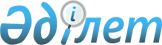 О нормативах отчисления и распределения части чистого дохода районных коммунальных государственных предприятий
					
			Утративший силу
			
			
		
					Постановление акимата Казыгуртского района Туркестанской области от 6 февраля 2019 года № 38. Зарегистрировано Департаментом юстиции Туркестанской области 13 февраля 2019 года № 4906. Утратило силу постановлением акимата Казыгуртского района Туркестанской области от 10 декабря 2019 года № 332
      Сноска. Утратило силу постановлением акимата Казыгуртского района Туркестанской области от 10.12.2019 № 332 (вводится в действие по истечении десяти календарных дней после его первого дня официального опубликования).
      В соответствии с пунктом 2 статьи 140 Закона Республики Казахстан от 1 марта 2011 года "О государственном имуществе", акимат Казыгуртского района ПОСТАНОВЛЯЕТ:
      1. Установить норматив отчисления и распределения части чистого дохода районных государственных предприятий согласно приложению к настоящему постановлению.
      2. Государственному учреждению "Аппарат акима Казыгуртского района" в порядке, установленном законодательными актами Республики Казахстан, обеспечить:
      1) государственную регистрацию настоящего постановления в территориальном органе юстиции;
      2) в течение десяти календарных дней со дня государственной регистарции настоящего постановления направление его копии в бумажном и электронном виде на казахском и руссом языках в Республиканское государственное предприятие на праве хозяйственного ведения "Республиканский центр правовой информаци" для официального опубликования и включения в эталонный контрольный банк нормативных правовых актов Республики Казахстан;
      3) в течении десяти календарных дней со дня государственной регистрации настоящего постановления направление его копии на официальное опубликование а периодические печатные издания, распространяемые на территории Казыгуртского районы.
      4) размещение настоящего постановления на интернет-ресурсе акимата Казыгуртского района после его официального опубликования.
      3. Настоящее посановление вводится по истечени десяти календарных дней после дня его первого официального опубликования.
      4. Контроль за исполнением настоящего постановления возложить на заместителя акима района Калымбетова.Т.А. Нормативы отчисления и распределения части чистого дохода районных коммунальных государственных предприятий.
      1. Для районных государственных предприятий – в размере 45 процентов от чистого дохода.
      2. Оставшейся в распоряжении коммунальных государственных предприятий части чистого дохода направляется на развитие предприятия.
					© 2012. РГП на ПХВ «Институт законодательства и правовой информации Республики Казахстан» Министерства юстиции Республики Казахстан
				
      Аким района

Т.Т. Телгараев
Приложение к постановлению
акимата Казыгуртского района
от "06" февраля 2019 года № 38